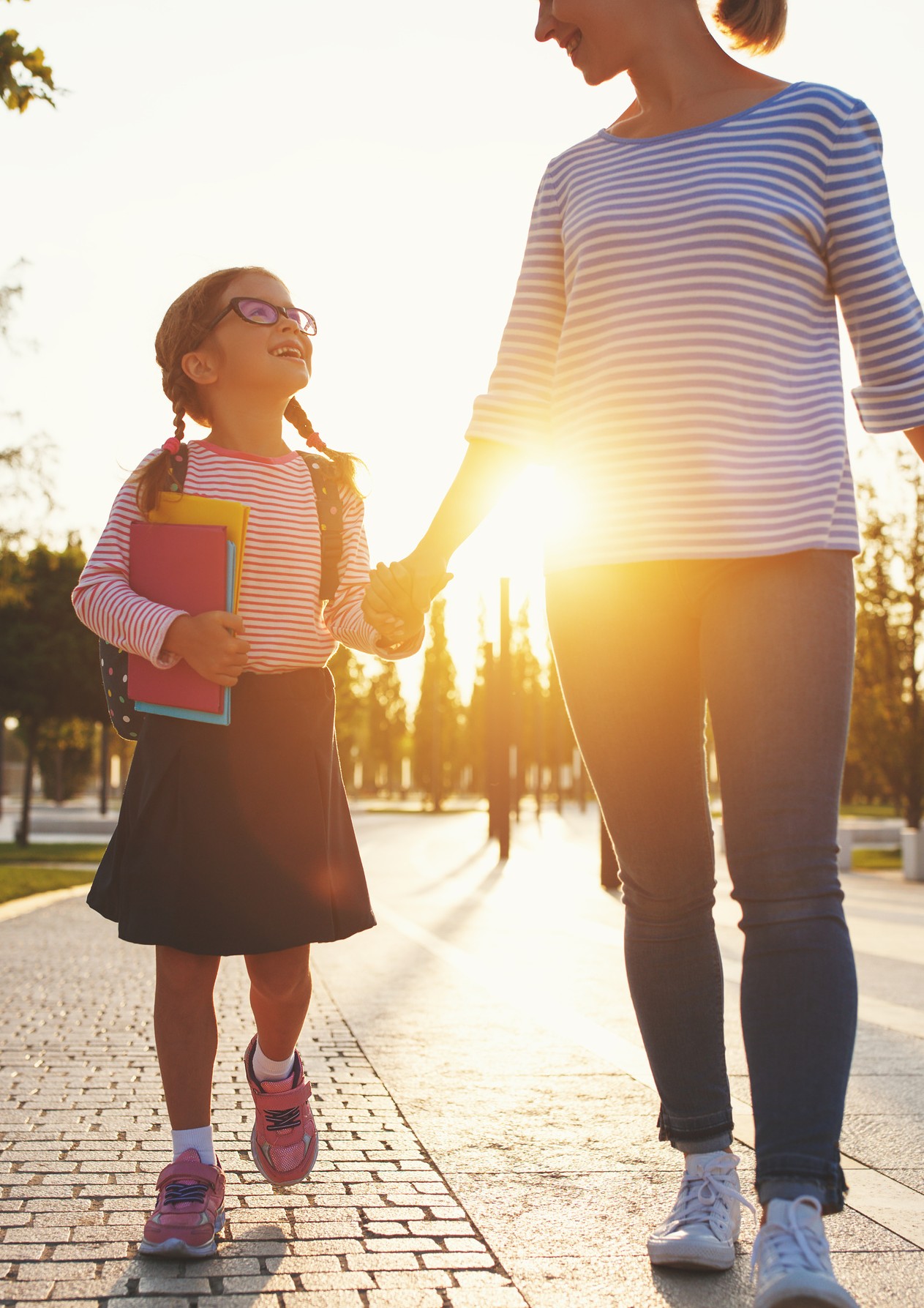 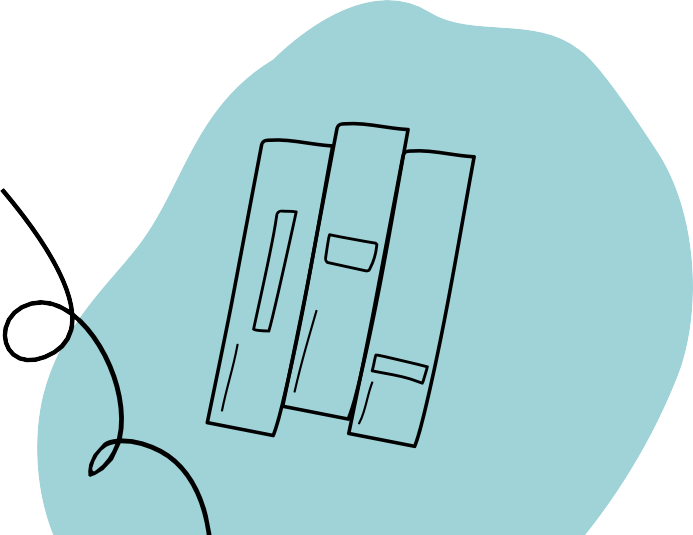 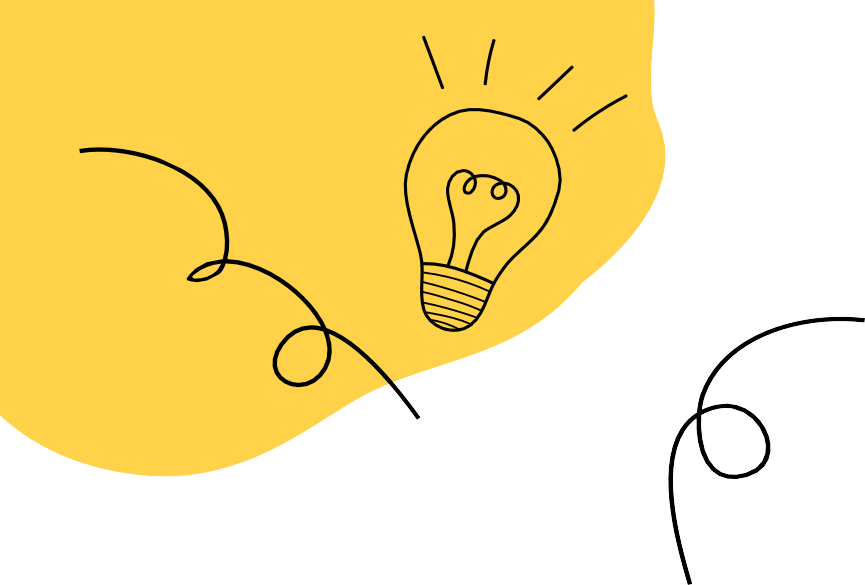 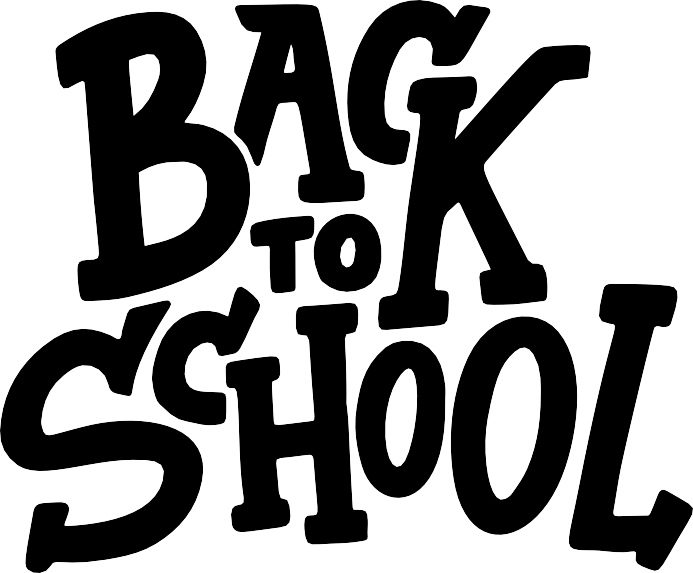 Septiembre